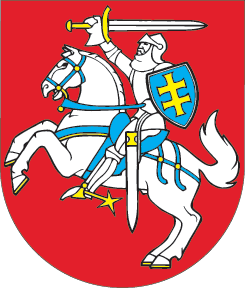 LIETUVOS RESPUBLIKOSSUSKYSTINTŲ GAMTINIŲ DUJŲ TERMINALO ĮSTATYMO NR. XI-2053 3 IR 11 STRAIPSNIŲ PAKEITIMOĮSTATYMAS2018 m. sausio 12 d. Nr. XIII-1009 Vilnius1 straipsnis. 3 straipsnio pakeitimasPripažinti netekusia galios 3 straipsnio 2 dalį.2 straipsnis. 11 straipsnio pakeitimasPakeisti 11 straipsnio 2 dalį ir ją išdėstyti taip:„2. Šio straipsnio 1 dalyje nustatyto įpareigojimo vykdymą užtikrina paskirtasis tiekėjas, vadovaudamasis šiame įstatyme ir Vyriausybės nustatytais reikalavimais. Paskirtąjį tiekėją Vyriausybės nustatyta tvarka ir sąlygomis konkurso būdu paskiria Energetikos ministerija. Paskirtuoju tiekėju gali būti skiriama įmonė, kurioje valstybei tiesiogiai ar netiesiogiai priklauso ne mažiau kaip 2/3 balsų visuotiniame akcininkų susirinkime suteikiančių akcijų. Paskirtasis tiekėjas negali vykdyti veiklos, susijusios su energijos perdavimu ir (ar) skirstymu, taip pat kita paskirtojo tiekėjo veikla, jo valdymas ir organizacinė struktūra neturi prieštarauti veiklos gamtinių dujų sektoriuje atskyrimo ir nepriklausomumo reikalavimams.“3 straipsnis. Įstatymo įsigaliojimas Šis įstatymas įsigalioja 2018 m. kovo 1 d.Skelbiu šį Lietuvos Respublikos Seimo priimtą įstatymą.Respublikos Prezidentė	Dalia Grybauskaitė